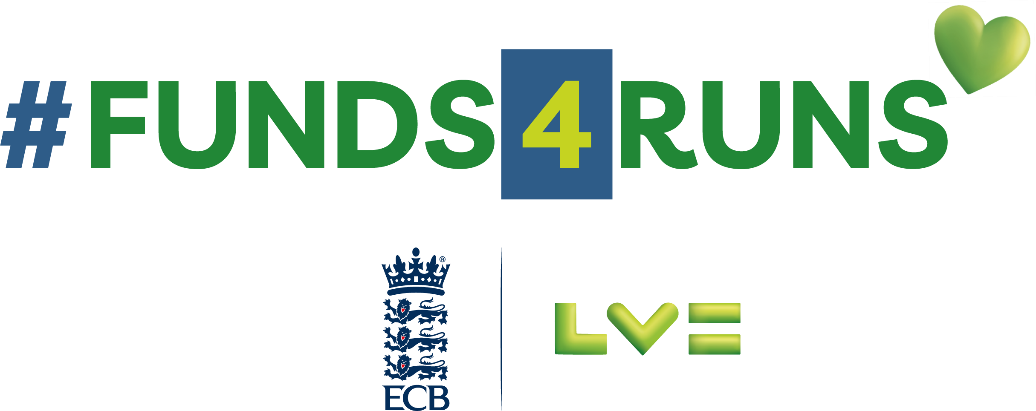 ECB #FUNDS4RUNS COMMUNITY CRICKET FUND 2021 – SUPPORTED BY LV=GI EXPRESSION OF INTEREST (EOI) FORM FOR COUNTY CRICKET BOARDS / FOUNDATIONS ONLYPrior to completing this form, please read the ECB #Funds4Runs Community Cricket Fund 2021 – Supported by LV=GI Guidance Notes Guidance Notes and FAQs.  Notes to Applicant: The completed EOI form should now be sent by email to:  funds4runs@ecb.co.ukThe ECB is providing administrative support to England and Wales Cricket Trust (EWCT). An initial assessment of your project will take place and the ECB (on behalf of EWCT) may contact you for further information.We will complete Section 4 (below) of the EOI and notify you of EWCT’s decision whether to support your project or not, within 30 days.  You will receive a copy of the EOI with our comments.If supported, you will be provided with a link to the Investment Management System (IMS) to create an account and complete the online application.  See the Guidance Notes for further information.You will be required to upload the completed EOI (with our comments) as part of the application process.Priority will be given to Organisations and / or projects located in areas of deprivation or urban areas.  To check the ranking, please click on the relevant link below:An area of deprivation: ranked 1-3 on the IDACI index in England An area of deprivation: ranked 1-382 on the WIMD index in Wales An urban area: relative population density greater than 8.0 in England & Wales (see Section 4, Figure 2)Note for ECB/EWCT:On completion of Section 5, you should notify the Organisation of the decision whether to support this project or not, by email.  A copy of the completed EOI should be returned and a link to IMS provided in the email.Section 1 – About Your OrganisationSection 1 – About Your OrganisationOrganisation NameOrganisation Address Town / City County Postcode Organisation TypeOrganisation TypeOrganisation TypeOrganisation TypeAffiliated Cricket Club Cricket Board / Foundation Affiliated toAffiliated Cricket League Cricket Board / Foundation Affiliated toAll Stars Cricket CentreCricket Board / Foundation Affiliated toDynamos Cricket CentreCricket Board / Foundation Affiliated toRegistered CharityCharity NumberCommunity Specify Type Contact DetailsContact DetailsKey Contact NameEmail AddressDaytime Phone NumberRole in OrganisationMandatory Requirements – Tick to confirm your Organisation can provide the following documentsMandatory Requirements – Tick to confirm your Organisation can provide the following documentsConstitution or equivalent governing documentPublic Liability InsuranceCopy of latest financial accounts (dated within the last 15 months)Copy of latest bank statementAdoption of ECB Safe Hands Policy (Cricket Clubs & All Stars / Dynamos Centres)Evidence of Relevant DBS checks for any staff involved in delivering the projectNote:  Do not send any documents with this EOI.  You will be asked to provide these documents as part of the online application process, if supported.Note:  Do not send any documents with this EOI.  You will be asked to provide these documents as part of the online application process, if supported.Section 2 – About Your ProjectSection 2 – About Your ProjectSection 2 – About Your ProjectSection 2 – About Your ProjectFocus Area (Select all that apply to your Project)Focus Area (Select all that apply to your Project)Focus Area (Select all that apply to your Project)Focus Area (Select all that apply to your Project)Urban Area of DeprivationOtherIf Other, please expandTarget GroupsTarget GroupsTarget GroupsTarget GroupsChildrenEstimated NumbersWomen & Girls Estimated NumbersDisability Estimated NumbersDiverseEstimated NumbersTOTAL NUMBERS OF PARTICIPANTSTOTAL NUMBERS OF PARTICIPANTSTOTAL NUMBERS OF PARTICIPANTSProject TypeProject TypeProject TypeProject TypeProject TypeAll StarsDynamosCompetition / TournamentSummer SchoolCoachingOther Cricket ActivityIf Other, please expandIf Other, please expandBrief Project Details – Please provide as much detail on the project as possible, including reason(s) as to why the funding is required. Please note that this fund is for new projects, not existing activity.Brief Project Details – Please provide as much detail on the project as possible, including reason(s) as to why the funding is required. Please note that this fund is for new projects, not existing activity.Brief Project Details – Please provide as much detail on the project as possible, including reason(s) as to why the funding is required. Please note that this fund is for new projects, not existing activity.Brief Project Details – Please provide as much detail on the project as possible, including reason(s) as to why the funding is required. Please note that this fund is for new projects, not existing activity.Brief Project Details – Please provide as much detail on the project as possible, including reason(s) as to why the funding is required. Please note that this fund is for new projects, not existing activity.Post Code of Project Venue (if different from Organisation Address)Post Code of Project Venue (if different from Organisation Address)Post Code of Project Venue (if different from Organisation Address)Proposed Start DateProposed Start DateProposed Start DateProposed End DateProposed End DateProposed End DateNumber of Hours of Cricket ActivityNumber of Hours of Cricket ActivityNumber of Hours of Cricket ActivityProject Costings Project Costings Project Costings Project Costings Project Costings Summary of CostsSummary of CostsApplying For Applying For AmountFacility or Venue hireFacility or Venue hire£All Stars (No of places @ £30 per head) (max 50 per venue)*All Stars (No of places @ £30 per head) (max 50 per venue)*£Dynamos (No of places @ £15 per head) (max 50 per venue)*Dynamos (No of places @ £15 per head) (max 50 per venue)*£Staff Costs (Qualified coaches @ £20 per hour x No of hours)Staff Costs (Qualified coaches @ £20 per hour x No of hours)£Staff Costs (Volunteer expenses @ up to £25 per person per day) Staff Costs (Volunteer expenses @ up to £25 per person per day) £Admin and Project Marketing CostsAdmin and Project Marketing Costs£Playing Equipment - Kwik Cricket, Softball, Hard Ball (excludes All Stars & Dynamos as equipment included)Playing Equipment - Kwik Cricket, Softball, Hard Ball (excludes All Stars & Dynamos as equipment included)£Coaching Equipment - Cones, Bibs, Bean Bags, WindballsCoaching Equipment - Cones, Bibs, Bean Bags, Windballs£T-shirts (excludes All Stars & Dynamos as shirts included)T-shirts (excludes All Stars & Dynamos as shirts included)£Trophies, MedalsTrophies, Medals£Catering – e.g. snacks, soft drinks, food for end of event BBQCatering – e.g. snacks, soft drinks, food for end of event BBQ£Any other related expenditure (expand below**) Any other related expenditure (expand below**) £Total Project CostTotal Project CostTotal Project CostTotal Project Cost*All Stars Cricket & Dynamos Cricket programmes will be run on a non-surplus making basis*All Stars Cricket & Dynamos Cricket programmes will be run on a non-surplus making basis*All Stars Cricket & Dynamos Cricket programmes will be run on a non-surplus making basis*All Stars Cricket & Dynamos Cricket programmes will be run on a non-surplus making basis*All Stars Cricket & Dynamos Cricket programmes will be run on a non-surplus making basisDescription of Other Related Expenditure**Amount of Grant Requested (minimum £1,000)Amount of Grant Requested (minimum £1,000)Amount of Grant Requested (minimum £1,000)££Amount of Partnership Funding (For projects over £3,000, if applicable)Amount of Partnership Funding (For projects over £3,000, if applicable)Amount of Partnership Funding (For projects over £3,000, if applicable)££Section 3 – DeclarationSection 3 – DeclarationConfirm The information provided in this EOI form is true, accurate and complete and is not misleadingThe information provided in this EOI form is true, accurate and complete and is not misleadingI have completed this EOI with the consent of the Organisation and I am authorised to provide this information on behalf of the OrganisationI have completed this EOI with the consent of the Organisation and I am authorised to provide this information on behalf of the OrganisationI have read the Privacy Notice and understand how my personal data will be used. I have read the Privacy Notice and understand how my personal data will be used. Print Full NameDate EOI CompletedSection 4 – For Completion by ECB on behalf of EWCTSection 4 – For Completion by ECB on behalf of EWCTSection 4 – For Completion by ECB on behalf of EWCTSection 4 – For Completion by ECB on behalf of EWCTSection 4 – For Completion by ECB on behalf of EWCTSection 4 – For Completion by ECB on behalf of EWCTSection 4 – For Completion by ECB on behalf of EWCTCommentsAssessed byDateDecisionSupportRejectReferInsert Relevant IDACI / WIMD Ranking BelowInsert Relevant IDACI / WIMD Ranking BelowInsert Relevant IDACI / WIMD Ranking BelowInsert Relevant IDACI / WIMD Ranking BelowOrganisation IDACI / WIMD  RankingWithin Target RangeProject Location IDACI / WIMD  RankingWithin Target RangeSection 5 – For Completion by CCBSection 5 – For Completion by CCBSection 5 – For Completion by CCBSection 5 – For Completion by CCBSection 5 – For Completion by CCBSection 5 – For Completion by CCBSection 5 – For Completion by CCBCommentsAssessed byDateDecisionSupportRejectRefer